ЯНВАРЬ 2021 «Геронтоволонтеры поздравили пожилых жителей Белгородского района с Новым Годом» - znamya31.ru, публикация от 12 января 2021 г.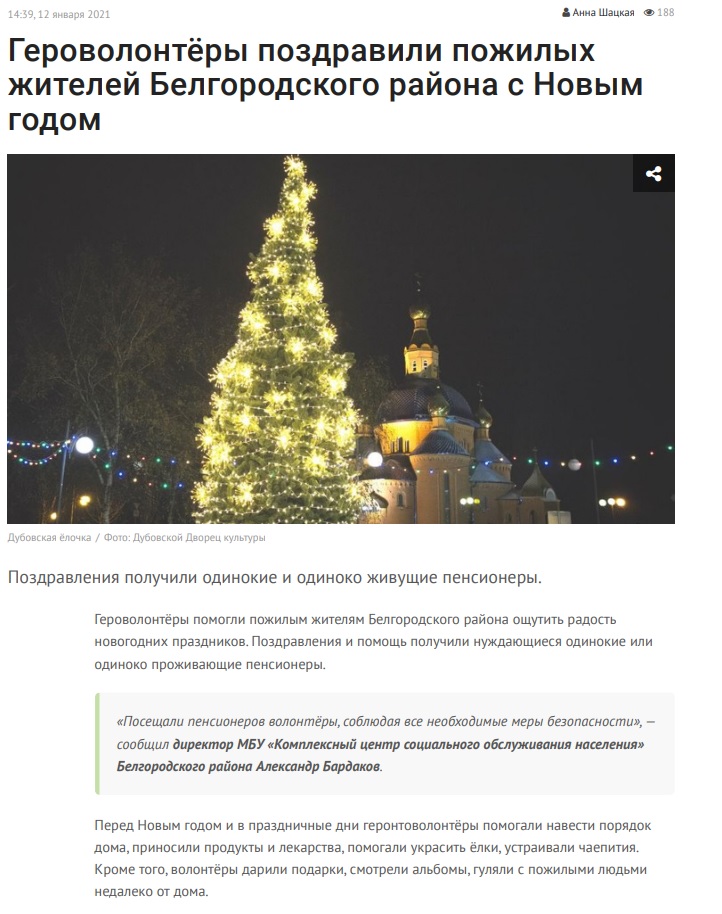 «Сотрудники управления социальной защиты населения подвели итоги работы за 2020 год» - znamya31.ru, публикация от 12 января 2021 г.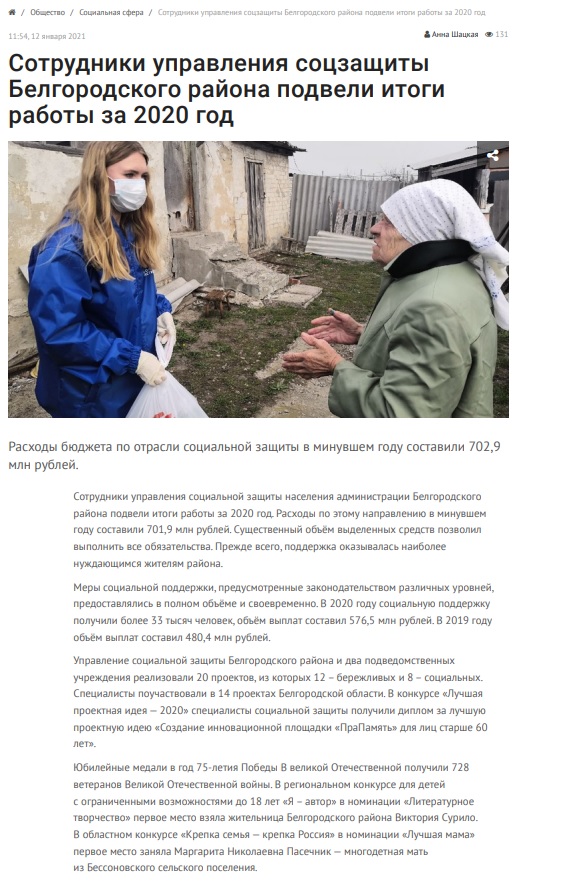 «Ветеранская организация Белгородского района подвела итоги работы за 2020 год» - znamya31.ru, публикация от 17 января 2021 г.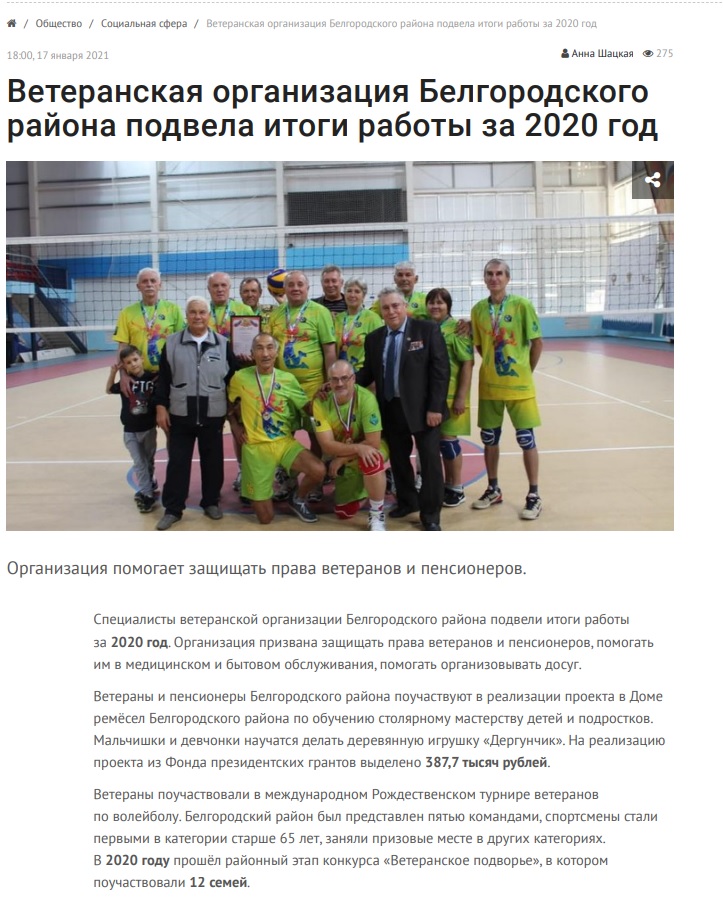 ФЕВРАЛЬ 2021«Поздравляем с 55-летием», газета «Знамя» от 04 февраля 2021 г. № 10-12 (17161-17163)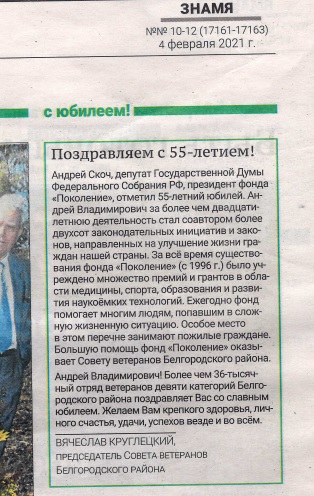 «Ребята с ограниченными возможностями из Белгородского района посетили экскурсии» - https://znamya31.ru, публикация от 12 февраля 2021 г.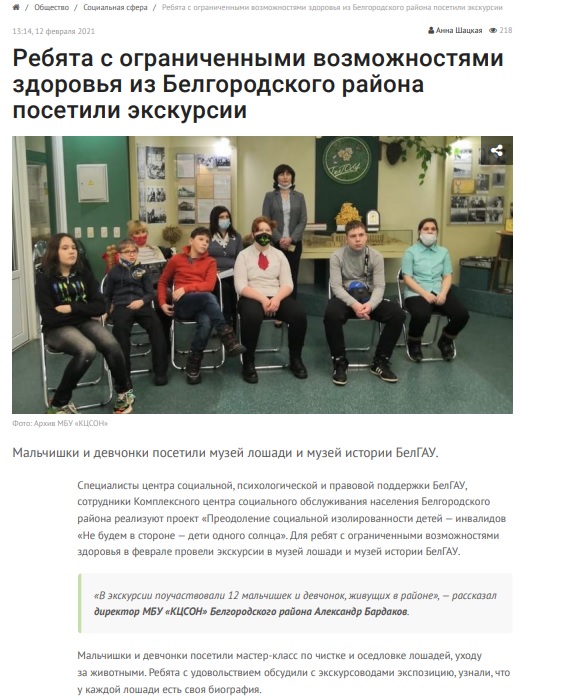 «Пожилые люди повысили уровень финансовой грамотности в Белгородском районе» - znamya31.ru, публикация от 17 февраля 2021 г.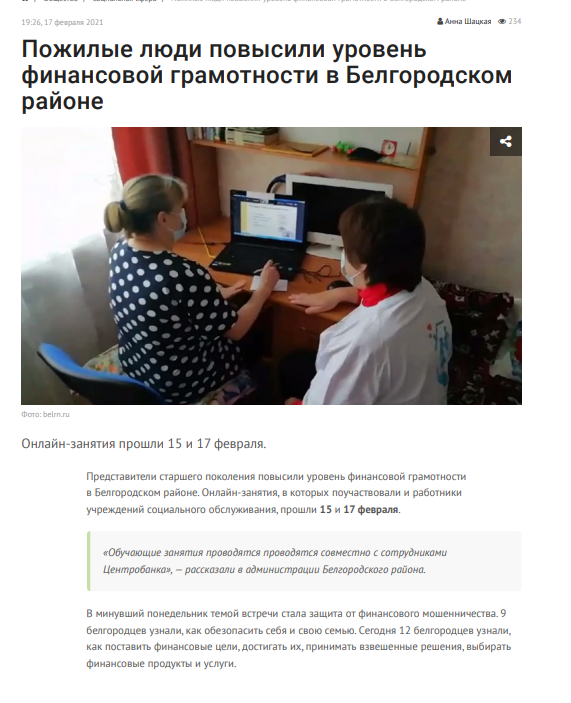 МАРТ 2021«Хорошая жизнь Любови Литвиновой», газета «Знамя» от 04 марта 2021 г. №22-24 (17173-17175)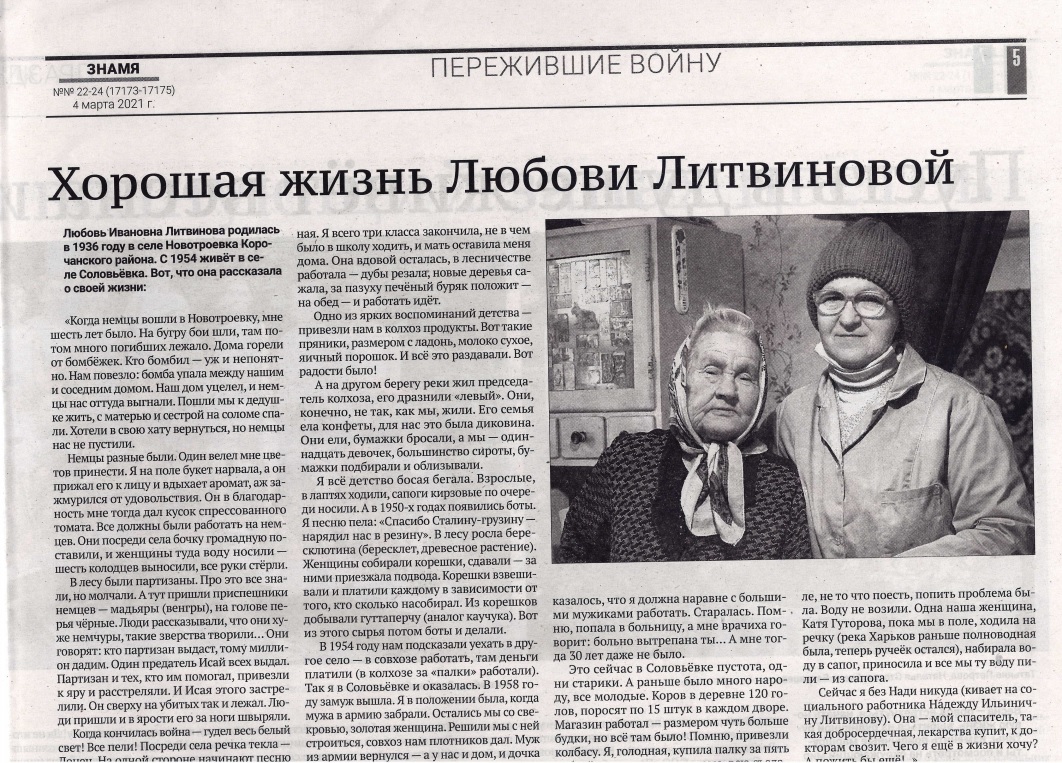 «78 Белгородских детей поучаствовали в проекте «Не будем в стороне – дети одного солнца» - znamya31.ru, публикация от 10 марта 2021 г.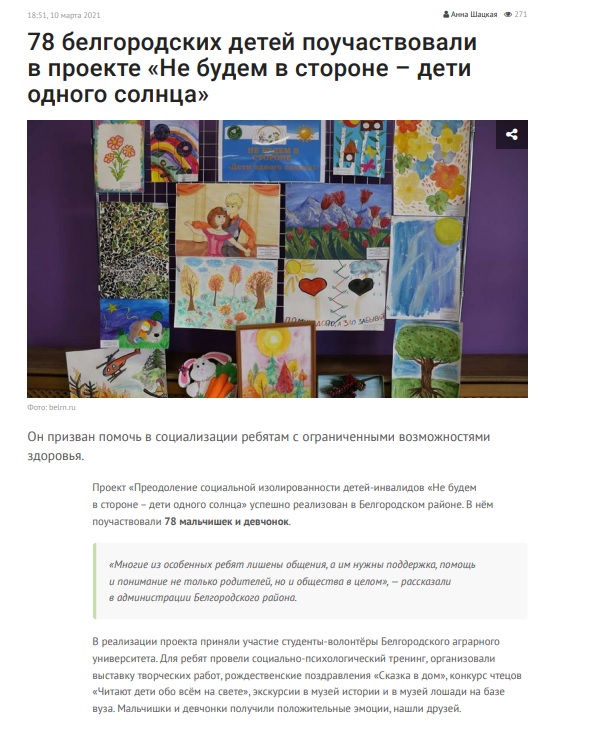 «37 геронтоволонтеров помогли пожилым Белгородцам подготовиться к масленице» - znamya31.ru, публикация от 15 марта 2021 г.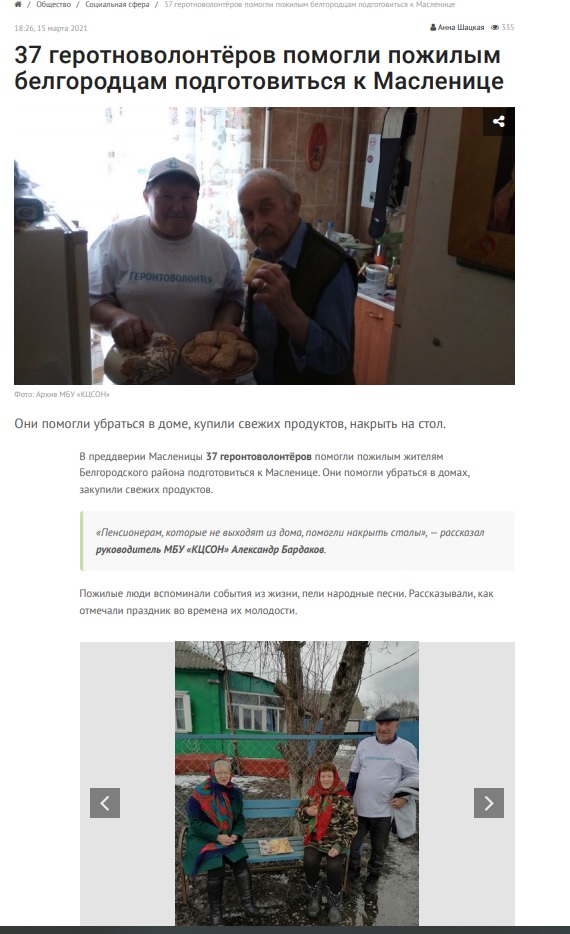 «Дети с ограниченными возможностями здоровья посетили музей лошади», газета «Знамя» от 18 марта 2021 г. №28-30 (17179-17181)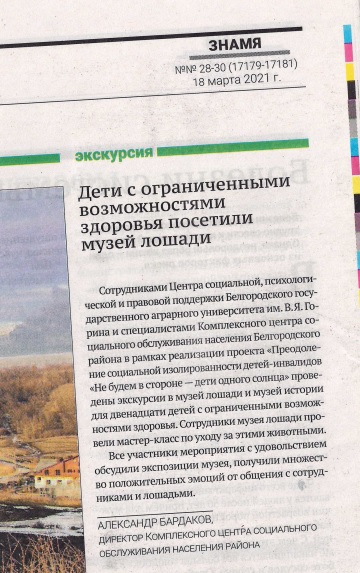 «Проект «социальный участковый» начал реализацию в Белгородском районе - znamya31.ru, публикация от 19 марта 2021 г.»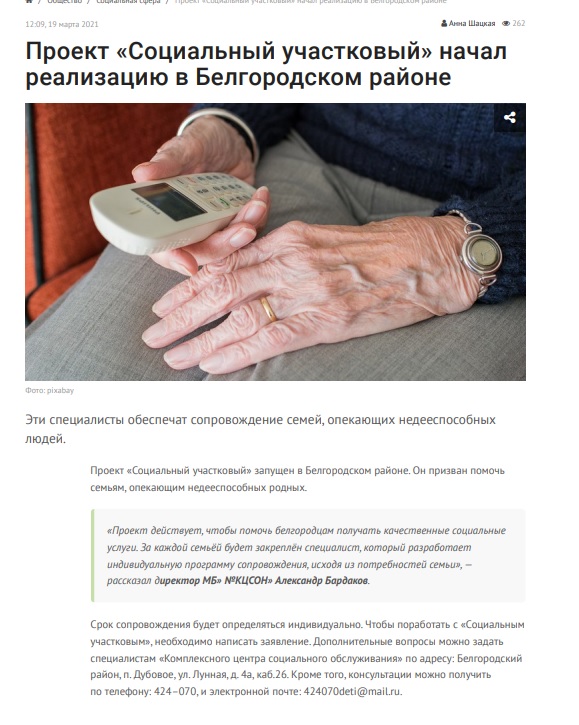 «Жители Белгородского района смогут получить бесплатную юридическую помощь» - znamya31.ru, публикация от 23 марта 2021 г.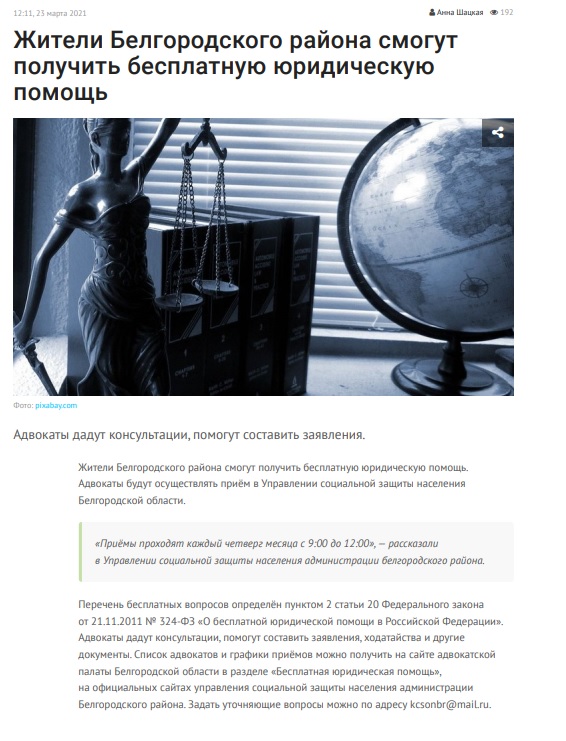 «Белгородские студенты окажут социальную помощь одиноким пенсионерам из Майского» - znamya31.ru, публикация от 23 марта 2021 г.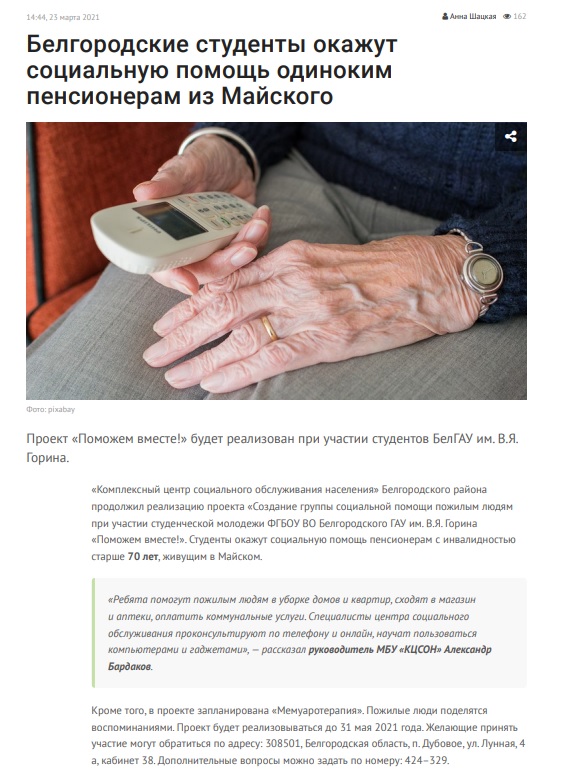 «Фестиваль творчества «Преодоление» пройдет в Белгородском районе» - znamya31.ru, публикация от 30 марта 2021 г.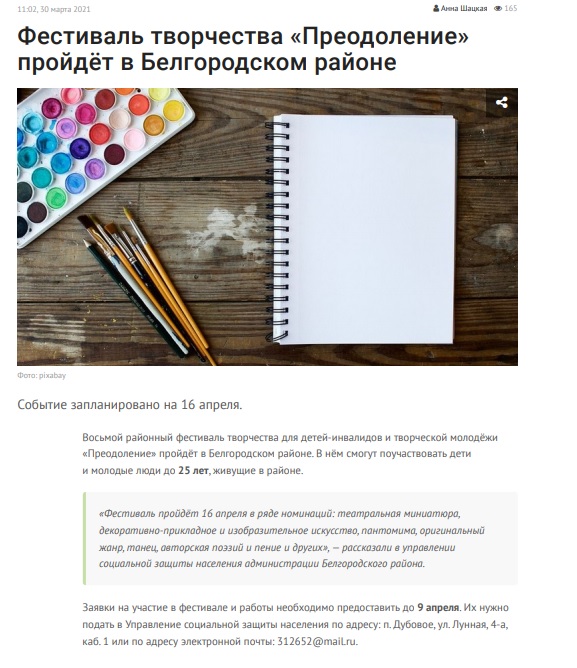 «Пожилые люди из Белгородского района смогут поселиться в домах интернатах» - пребывание в домах интернатах в период пандемии», публикация от 31.03.2021 г.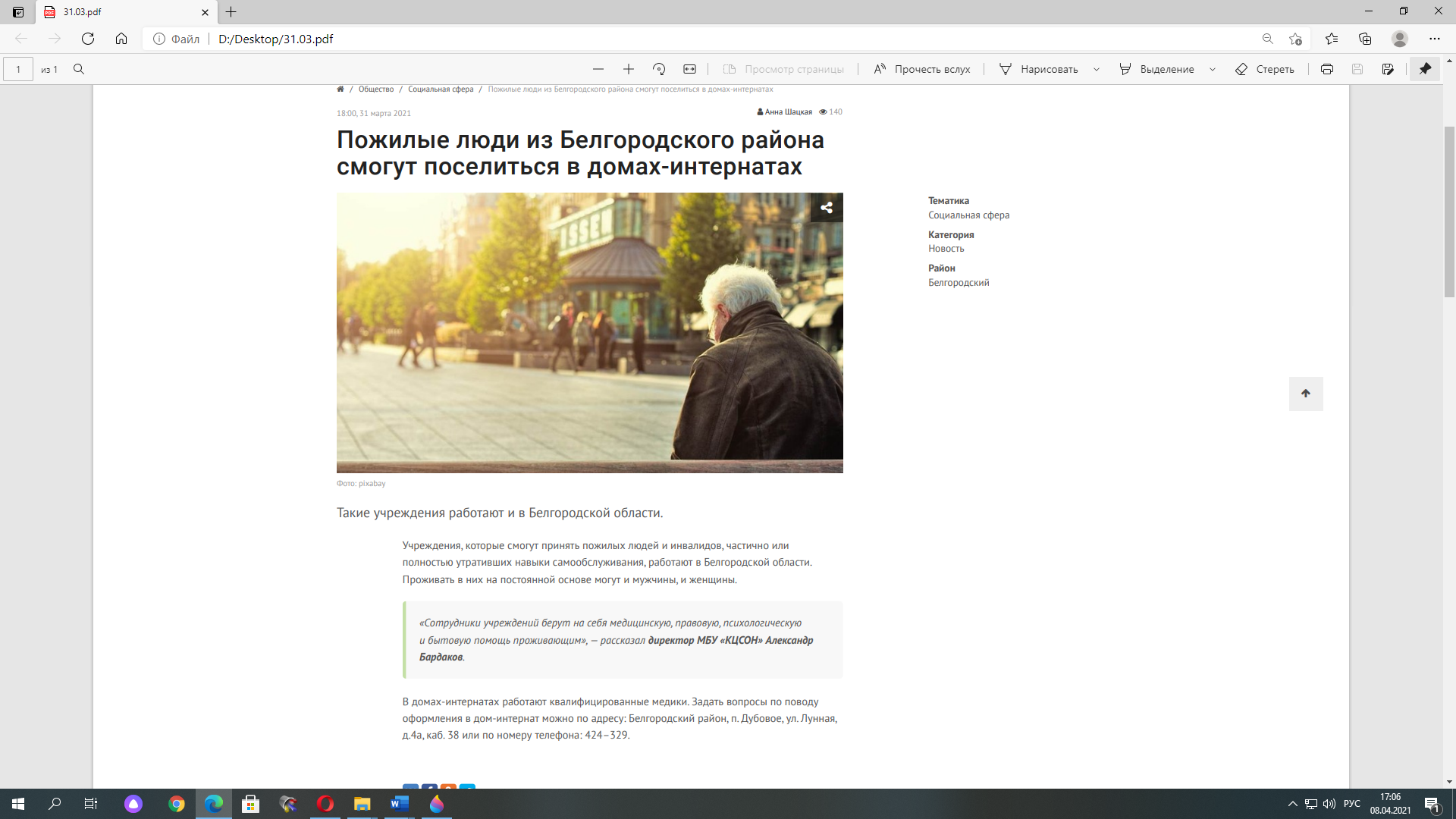 